Personenbogen Ratsuchender1) Nummer des Ratsuchenden2) Geschlecht       Frau                                         	     Mann3) Alter 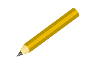              ______________ Weiß ich nicht / Haben wir nicht drüber gesprochen	4) Behinderung Körper-Behinderung Lern-Behinderung oder geistige Behinderung Anderes:         _____________________________________________________5) Wohnort             ____________________________________________________________6) Wie wohnt der Rat-Suchende bisher? Bei Eltern oder Verwandte Im Wohnheim für behinderte Menschen Eigene Wohnung (ohne Betreuung oder Assistenz) Eigene Wohnung (mit Betreuung oder Assistenz) Anderes:          ____________________________________________________ Weiß ich nicht / Haben wir nicht drüber gesprochen7) Wo arbeitet der Rat-Suchende bisher? Werkstatt für Menschen mit Behinderung Integrationsfirma (Mensch Inklusive) Geht noch in die Schule Besucht eine Tagesstätte / Förderstätte Ist in Altersrente Anderes:          ____________________________________________________ Weiß ich nicht / Haben wir nicht drüber gesprochen8) Wie hat der Rat-Suchende von der Beratungs-Stelle gehört?    (mehrere Antworten möglich) Kennt jemanden von uns persönlich Über Bekannte oder Freunde Über eine Informations-Veranstaltung Über Wohnheim oder Werkstatt Über eine andere Beratungs-Stelle Über Flyer, Infozettel Über das Internet Über die Zeitung Anderes:           ____________________________________________________ Weiß ich nicht / Haben wir nicht drüber gesprochen